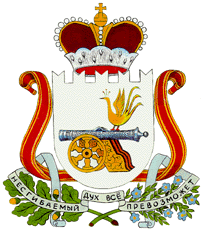 АДМИНИСТРАЦИЯ НОВОСЕЛЬСКОГО СЕЛЬСКОГО ПОСЕЛЕНИЯ ВЯЗЕМСКОГО РАЙОНА СМОЛЕНСКОЙ ОБЛАСТИ                                                  ПОСТАНОВЛЕНИЕот  26.02.2024 г.     №  36О внесении изменений в муниципальную Программу «Профилактика терроризма и экстремизма на территории Новосельского сельского поселения Вяземского района Смоленской области»На основании Федерального закона от 06 октября . № 131-ФЗ "Об общих принципах организации местного самоуправления в Российской Федерации", Устава Новосельского сельского поселения Вяземского района Смоленской областиАдминистрация Новосельского сельского поселения Вяземского района Смоленской области   п о с т а н о в л я е т:1. Внести следующие изменения в муниципальную Программу «Профилактика терроризма и экстремизма на территории Новосельского сельского поселения Вяземского района Смоленской области», утвержденную постановлением Администрации Новосельского сельского поселения Вяземского района Смоленской области от 23.01.2023 г. № 16 (в редакции постановления от 28.12.2023 № 305):1.1. В разделе «ПАСПОРТ ПРОГРАММЫ» десятую позицию «Объемы и источники финансирования Программы» изложить в следующей редакции:«Источниками финансирования Программы являются средства бюджета Новосельского сельского поселения Вяземского района Смоленской области.Общий объем финансирования Программы – 30,0 тыс. руб.:2018-2023 год (всего) – 0,00 тыс. рублей;2024 год – 10,0 тыс. рублей;2025 год – 10,0 тыс. рублей;2026 год – 10,0 тыс. рублей».2. Данное постановление обнародовать путем размещения на информационном стенде Администрации Новосельского сельского поселения Вяземского района Смоленской области и разместить на официальном сайте http://novoselskoe.ru/ .3. Контроль за исполнением данного постановления оставляю за собой.Глава муниципального образованияНовосельского сельского поселенияВяземского района Смоленской области                              Н.А. ЖуральскаяПриложениек постановлению АдминистрацииНовосельского сельского поселенияВяземского района Смоленской областиот 23.01.2023 г. № 16(в редакции постановлений от 28.12.2023 № 305; от 26.02.2024 № 36)МУНИЦИПАЛЬНАЯ ПРОГРАММА «ПРОФИЛАКТИКА ТЕРРОРИЗМА И ЭКСТРЕМИЗМА НА ТЕРРИТОРИИ НОВОСЕЛЬСКОГО СЕЛЬСКОГО ПОСЕЛЕНИЯ ВЯЗЕМСКОГО РАЙОНА СМОЛЕНСКОЙ ОБЛАСТИ»д. Новое Село, Вяземский район, Смоленская область2024 годПАСПОРТ муниципальной программы «Профилактика терроризма и экстремизма на территории Новосельского сельского поселения Вяземского района Смоленской области»1. Общая характеристика сферы реализации муниципальной программыСитуация в сфере борьбы с терроризмом и экстремизмом на территории Российской Федерации остается напряженной. Наличие на территории Новосельского сельского поселения Вяземского района Смоленской области жизненно важных объектов, мест массового пребывания людей является фактором возможного планирования террористических акций членами бандформирований, поэтому сохраняется реальная угроза безопасности жителей.Наиболее остро стоит проблема антитеррористической защищенности объектов с массовым пребыванием людей. В таких местах постоянно находится большое количество людей, в том числе большинство детей, а уровень материально-технической оснащенности уязвим в террористическом отношении. Практически на всех объектах с массовым пребыванием людей на сегодняшний день имеются недостатки, а именно: отсутствие системы видеонаблюдения, металлических дверей, металлодетекторов. Не определены правила поведения в чрезвычайных ситуациях, вызванных проявлениями терроризма и экстремизма.Настоящая Программа дает возможность усовершенствовать антитеррористическую защищенность населения и объектов с массовым пребыванием людей, вызванную возможностью проявления террористической угрозы.Программа предусматривает разъяснительную работу среди населения и молодежи. Проведение мероприятий Программы воспитывает у молодых людей активную жизненную позицию и уверенность в будущее. Работа, проводимая по профилактике правонарушений субъектами профилактики, согласно мероприятиям программы, позволит Администрации Новосельского сельского поселения совместно с МО МВД России «Вяземский» Смоленской области добиться стабилизации ситуации и устойчивого улучшения показателей, характеризующих эффективность муниципальной программы.                            2. Цели, задачи, сроки и этапы реализации муниципальной программыЦель Программы – профилактика терроризма и экстремизма.Задачи Программы:- вовлечение в работу по предупреждению терроризма и экстремизма общественных объединений и организаций, национальных общественных организаций, религиозных организаций и общин, культурных и просветительных учреждений, средств массовой информации, предприятий и организаций всех форм собственности;- профилактика терроризма и экстремизма в образовательных учреждениях;- повышение уровня антитеррористической защиты населения, недопущение проявлений политического, этнического и религиозного экстремизма. Сроки программы - 2018-2026 годы.3. Целевые показатели достижения целей и решения задач, основные ожидаемые конечные результаты муниципальной программыЦелевые показатели достижения целей и решения задач:- количество объектов с массовым пребыванием людей, оснащенных системами видеонаблюдения;- количество террористических актов на территории Новосельского сельского поселения Вяземского района;- количество экстремистских организаций на территории Новосельского сельского поселения Вяземского района;- количество несовершеннолетних входящих в экстремистские организации;- количество экстремистских проявлений.Ожидаемые результаты:- снижение возможности совершения террористических актов на территории Новосельского сельского поселения Вяземского района;- повышение антитеррористической защищенности объектов с массовым пребыванием людей;- расширение спектра информационно-пропагандистской деятельности, постепенное формирование образа жизни законопослушного гражданина;- создание условий, обеспечивающих эффективную профилактику терроризма и экстремизма, минимизацию последствий от террористической деятельности.4. Обобщенная характеристика основных мероприятий муниципальной программыТиражирование и распространение материалов по профилактике терроризма и экстремизма, а также действиям при возникновении чрезвычайных ситуаций.5. Механизм реализации муниципальной программыМуниципальный заказчик Программы – Администрация Новосельского сельского поселения Вяземского района Смоленской области осуществляет управление и организует реализацию мероприятий Программы, что подразумевает:организацию мониторинга выполнения Программы и системы отчетности ее исполнителей.Приложение 1к муниципальной программе «Профилактика терроризма и экстремизма на территории Новосельского сельского поселения Вяземского района Смоленской области»ПЕРЕЧЕНЬмероприятий по реализации муниципальной программы  Новосельского сельского поселения Вяземского района Смоленской области«Профилактика терроризма и экстремизма на территории Новосельского сельского поселения Вяземского района Смоленской области»Приложение 2к муниципальной программе «Профилактика терроризма и экстремизма на территории Новосельского сельского поселения Вяземского района Смоленской области»                                                                                          ПЕРЕЧЕНЬмероприятий по реализации муниципальной программы                                       Новосельского сельского поселения Вяземского района Смоленской области                            «Профилактика терроризма и экстремизма на территории Новосельского сельского поселения Вяземского района Смоленской области»Полное наименование ПрограммыМуниципальная программа «Профилактика терроризма и экстремизма на территории Новосельского сельского поселения Вяземского района Смоленской области» Основание для разработки ПрограммыФедеральный закон от 06.10.2003 № 131-ФЗ «Об общих принципах организации местного самоуправления в Российской Федерации», Устав Новосельского сельского поселенияЗаказчик ПрограммыАдминистрация Новосельского сельского поселения Вяземского района Смоленской области.Разработчик ПрограммыАдминистрация Новосельского сельского поселения Вяземского района Смоленской области.Исполнитель ПрограммыАдминистрация Новосельского сельского поселения Вяземского района Смоленской области.Цели ПрограммыПрофилактика терроризма и экстремизма;Задачи ПрограммыВовлечение в работу по предупреждению правонарушений общественных объединений и организаций, национальных общественных организаций, религиозных организаций и общин, культурных и просветительных учреждений, средств массовой информации, предприятий и организаций всех форм собственности;повышение уровня антитеррористической защиты населения, недопущение проявлений политического, этнического и религиозного экстремизма.Сроки реализации Программы2018 - 2026 годы.Структура ПрограммыПаспорт муниципальной Программы;Раздел 1: Общая характеристика сферы реализации муниципальной программы;Раздел 2: Цель, задачи, сроки и этапы реализации муниципальной программы;Раздел 3: Целевые показатели достижения целей и решения задач, основные ожидаемые конечные результаты муниципальной программы;Раздел 4: Обобщенная характеристика основных мероприятий муниципальной программы;Раздел 5: Механизм реализации муниципальной программы;Приложение №1, 2 к муниципальной программе; Объемы и источники финансирования ПрограммыИсточниками финансирования Программы являются средства бюджета Новосельского сельского поселения Вяземского района Смоленской области.Общий объем финансирования Программы – 30,0  тыс. руб.:2018-2023 год (всего) – 0,0 тыс. рублей;2024 год - 10,0 тыс. руб.2025 год -  10,0 тыс. руб. 2026 год - 10,0 тыс.руб.Ожидаемые результаты реализации муниципальной программы - снижение возможности совершения террористических актов на территории Новосельского сельского поселения Вяземского района;- повышение антитеррористической защищенности объектов социальной сферы и мест массового пребывания людей;- расширение спектра информационно-пропагандистской деятельности, постепенное формирование образа жизни законопослушного гражданина;- создание условий, обеспечивающих эффективную профилактику терроризма и экстремизма, минимизацию последствий от террористической деятельности.Контроль за исполнением ПрограммыКонтроль осуществляется Администрацией Новосельского сельского поселения Вяземского района Смоленской области.№ п/пНаименование мероприятийОтветственные лицаСрок исполненияОбъем финансирования123451.Принятие профилактических мер, направленных на предупреждение терроризма и экстремизма, проверка подвалов, чердачных помещений и заброшенных помещений, обращать внимание на оставленные вещи, сумки.Глава МО Новосельского сельского поселения, специалистПериодическиБез финансирования2.Осуществление профилактической, воспитательной и пропагандистской работы среди населения направленной на предупреждение экстремистской деятельности Глава МО Новосельского сельского поселения, специалистПостоянноБез финансирования3.Осуществление противодействия терроризму в пределах своих полномочийГлава МО Новосельского сельского поселения, специалистПостоянноБез финансирования4.Предупреждение возникновения террористических актов, влекущих за собой реальную опасность гибели людей, проведение бесед с населением, детьми об угрозе терроризма и экстремизма на территории сельского поселенияГлава МО Новосельского сельского поселения, специалистПостоянноБез финансирования5.Проведение мероприятий по выявлению и последующему устранению причин и условий, способствующих террористическим актам и экстремистской деятельностиГлава МО Новосельского сельского поселенияПостоянноБез финансирования6.Размещение информации для населения по вопросам противодействия терроризму и экстремизмуСпециалист Администрации сельского поселенияПостоянноБез финансирования7Своевременное информирование правоохранительных органов о фактах нахождения (проживания) на территории Новосельского сельского поселения Вяземского района подозрительных лиц, складирования средств для совершения актов терроризма Глава МО Новосельского сельского поселения ПостоянноБез финансирования8.Проведение работы по вопросам профилактики терроризма и экстремизма: - распространение памяток о порядке действий граждан при террористических угрозах;  - подворовые обходы; - сходы граждан Глава МО Новосельского сельского поселения,специалист, старший инспектор, депутаты поселенияпо мере необходимости по мере необходимости  по мере необходимости2024 год -   10,0 тыс. руб.; 2025 год -  10,0 тыс. руб.; 2026 год -  10,0 тыс. руб.9.Проверка объектов муниципальной собственности на предмет элементов экстремистской направленности Специалист Администрации сельского поселенияПостоянноБез финансирования10.Проведение профилактических бесед с гражданами, вновь прибывшими на территорию Новосельского сельского поселения Вяземского района Смоленской области сельского поселенияГлава МО Новосельского сельского поселения ПостоянноБез финансирования11.Проведение мониторинга социально-политической ситуации на территории сельского поселенияГлава МО Новосельского сельского поселения ПостоянноБез финансирования12.Ведение профилактической работы по предотвращению в молодежной среде проявлений расовой, национальной, религиозной ненависти или враждыГлава МО Новосельского сельского поселения,депутаты поселения ПостоянноБез финансирования13.Проведение профилактических мероприятий в местах массового общения молодёжиГлава МО Новосельского сельского поселения, депутаты поселения ПостоянноБез финансирования14Выявление экстремистских надписей на зданиях и элементах инфраструктурыГлава МО Новосельского сельского поселения, специалисты АдминистрацииПостоянноБез финансирования15.Проведение разъяснительной работы среди населения по профилактике терроризма и экстремизмаГлава МО Новосельского сельского поселения, специалист АдминистрацииПостоянноБез финансирования16.Проведение проверок использования нежилых зданий и помещений, выявление подозрительных предметовГлава МО Новосельского сельского поселения, специалисты АдминистрацииПостоянноБез финансирования17.Обеспечение общественной безопасности при подготовке и проведении выборов и массовых мероприятийГлава МО Новосельского сельского поселения,Участковый уполномоченный (по согласованию)По мере необходимостиБез финансирования18.Размещение на информационных стендах поселения листовок по профилактике экстремизма и терроризмаГлава МО Новосельского сельского поселения, специалист, старший инспектор АдминистрацииПостоянноБез финансирования№ п/пНаименование мероприятияОтветственный исполнительГод реализации12341Распространение среди читателей библиотек информационных материалов, содействующих повышению уровня толерантного сознания молодежиНовосельская сельская библиотекаКаснянская сельская библиотека2018-2026гг2Организация работы учреждений культуры, школьных учреждений по утверждению в сознании молодых людей идеи личной и коллективной обязанности уважать права человека и разнообразие в нашем обществе (как проявление культурных, этнических, религиозных, политических и иных различий между людьми), формированию нетерпимости к любым, проявлениям экстремизма.МБОУ Новосельская СОШ МБОУ Каснянская СОШ Новосельская сельская библиотекаКаснянская сельская библиотека2018-2026гг3Проведение совещаний, «круглых столов» с участием представителей учебных учреждений поселения, представителей религиозных концессий, национальных объединений по темам: «Терроризму-нет!», «Формирование культуры межнационального общения и установок толерантного сознания» Глава МО Новосельского сельского поселения                 МБОУ Новосельская СОШ МБОУ Каснянская СОШ 2018-2026гг 2 раза в год4Разработка мероприятий профилактических мер, направленных на предупреждение экстремистской деятельности, в том числе на выявление и последующее устранение причин и условий, способствующих осуществлению экстремистской деятельностиСпециалист Администрации Новосельского сельского поселения2018-2026гг5Осуществление контроля за использованием подвальных и чердачных помещений, других площадей жилых домов, нежилых помещений и бесхозяйных строений.Специалист Администрации Новосельского сельского поселенияУполномоченный представитель отделения полиции межмуниципального отдела МВД «Вяземский»2018-2026гг6Проведение культурно-массовых мероприятий в рамках политики межнационального и межконфессиального добрососедства и согласия. Развитие художественной самодеятельности на основе традиций разных народов и их культурного наследия.Специалист Администрации Новосельского сельского поселенияНовосельская сельская библиотека2018-2026гг7В целях поддержания национальных и религиозных традиций населения организовывать и проводить: культурно просветительные мероприятия, направленные на гармонизацию межнациональных отношений, мероприятия в области народного творчества, направленные на духовное и патриотическое воспитание молодежи.Специалист Новосельского сельского поселенияМБОУ Новосельская СОШНовосельская сельская библиотекаМБОУ Каснянская СОШ Каснянская сельская библиотека2018-2026гг8Организация проведения практических занятий и семинаров с привлечением специалистов по проблемам безнадзорности для препятствия вовлечения несовершеннолетних в экстремистские группы и течения.Специалист Администрации Новосельского сельского поселенияМБОУ Новосельская СОШМБОУ Каснянская СОШ Каснянская сельская библиотека2018-2026гг9Информирование населения по вопросам противодействия терроризму, предупреждению террористических актов, поведению в условиях возникновения ЧССпециалист Администрации Новосельского сельского поселенияМБОУ Новосельская СОШ  Новосельская сельская библиотека 2018-2026гг10Организация издания памяток, наглядной агитации по профилактическим мерам антитеррористического и антиэкстремистского характера, а также действиям при возникновении чрезвычайных ситуацийСпециалист Администрации Новосельского сельского поселения2018-2026гг